ארבעה ראשי שניםאַרְבָּעָה רָאשֵׁי שָׁנִים הֵם: בְּאֶחָד בְּנִיסָן רֹאשׁ הַשָּׁנָה לַמְּלָכִים וְלָרְגָלִים. בְּאֶחָד בֶּאֱלוּל רֹאשׁ הַשָּׁנָה לְמַעְשַׂר בְּהֵמָה. רַבִּי אֶלְעָזָר וְרַבִּי שִׁמְעוֹן אוֹמְרִים: בְּאֶחָד בְּתִשְׁרֵי. בְּאֶחָד בְּתִשְׁרֵי רֹאשׁ הַשָּׁנָה לַשָּׁנִים וְלַשְּׁמִטִּין וְלַיּוֹבְלוֹת, לַנְּטִיּעָה וְלַיְרָקוֹת. בְּאֶחָד בִּשְׁבָט, רֹאשׁ הַשָּׁנָה לָאִילָן, כְּדִבְרֵי בֵית שַׁמַּאי. בֵּית הִלֵּל אוֹמְרִים: בַּחֲמִשָּׁה עָשָׂר בּוֹ.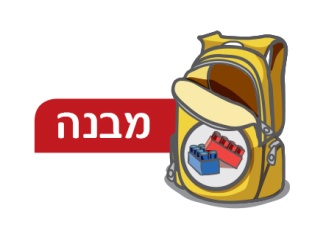 משימהא. סמנו בצבע כתום את הכותרת של המשנה.ב. השלימו את הטבלה שלפניכם. השתמשו במילות המשנה בלבד.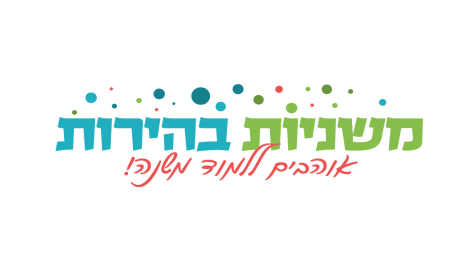 התאריךהתאריךראש השנה ל...1בְּאֶחָד בְּנִיסָןבְּאֶחָד בְּנִיסָן2תנא קמא:רבי אלעזר ורבי שמעון:רֹאשׁ הַשָּׁנָה לְמַעְשַׂר בְּהֵמָה3בְּאֶחָד בְּתִשְׁרֵיבְּאֶחָד בְּתִשְׁרֵי4בית שמאי:בית הלל:רֹאשׁ הַשָּׁנָה לָאִילָן